Bluefish Swim Club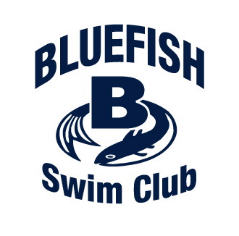 Summer Sizzler at McDermott Pool, Warwick, RIJune 29 – July 1, 2018 	Event listQUALIFYING TIMES MEETALL SWIMMERS IN ANY 200BR, 200BK, 200FLY, 200IM AND ANY EVENT 400m AND GREATER MUST MEET THE BB STANDARD FOR THEIR AGE or AGE GROUPING (10&U, 11-12, 13-14 & 15-16 for 15&O) Session 1 Friday EveningSession 1 Friday EveningSession 1 Friday EveningWarm-up starts at 4:00 pm. Session starts at 5:00 pmWarm-up starts at 4:00 pm. Session starts at 5:00 pmWarm-up starts at 4:00 pm. Session starts at 5:00 pmFemale Event #Age Group/ Distance/Stroke/Male Event #110&U 200 IM239&O 400 FR410 Minute break511&O 800 FR (Fast to Slow)6711&O 1500 FR (Fast to Slow)8Session 2 Saturday MorningSession 2 Saturday MorningSession 2 Saturday MorningWarm-up starts at 7:00 am. Session starts at 8:10 amWarm-up starts at 7:00 am. Session starts at 8:10 amWarm-up starts at 7:00 am. Session starts at 8:10 amFemale Event #Age Group/ Distance/Stroke/Male Event #910&U 100 FLY101113-14 100 FLY121310&U 50 BR141513-14 50 BR161710&U 50 FR181913-14 50 FR202113-14 200 BR222310&U 100 BK242513-14 100 BK262710&U 200 FR282913-14 200 FR30Session 3 Saturday AfternoonSession 3 Saturday AfternoonSession 3 Saturday AfternoonWarm-up starts at 1:00 pm. Session starts at 1:20 pmWarm-up starts at 1:00 pm. Session starts at 1:20 pmWarm-up starts at 1:00 pm. Session starts at 1:20 pmFemale Event #Age Group/ Distance/Stroke/Male Event #3111&O 400 IM32Session 4 Saturday EveningSession 4 Saturday EveningSession 4 Saturday EveningWarm-up starts at 2:30 pm. Session starts at 3:40 pmWarm-up starts at 2:30 pm. Session starts at 3:40 pmWarm-up starts at 2:30 pm. Session starts at 3:40 pmFemale Event #Age Group/ Distance/Stroke/Male Event #3311-12 100 FLY343515&O 100 FLY363711-12 50 BR383915&O 50 BR404111-12 50 FR424315&O 50 FR444511-12 200 BR464715&O 200 BR484911-12 100 BK505115&O 100 BK525311-12 200 FR545515&O 200 FR56Session 5 Sunday MorningSession 5 Sunday MorningSession 5 Sunday MorningWarm-up starts at 7:00 am. Session starts at 8:10 amWarm-up starts at 7:00 am. Session starts at 8:10 amWarm-up starts at 7:00 am. Session starts at 8:10 amFemale Event #Age Group/ Distance/Stroke/Male Event #5713-14 200 FLY585910&U 100 BR606113-14 100 BR626310&U 50 BK646513-14 50 BK666710&U 50 FLY686913-14 50 FLY707113-14 200 BK727310&U 100 FR747513-14 100 FR767713-14 200 IM78Session 6 Sunday AfternoonSession 6 Sunday AfternoonSession 6 Sunday AfternoonWarm-up starts at 1:00 pm. Session starts at 2:10 pmWarm-up starts at 1:00 pm. Session starts at 2:10 pmWarm-up starts at 1:00 pm. Session starts at 2:10 pmFemale Event #Age Group/ Distance/Stroke/Male Event #7911-12 200 FLY808115&O 200 FLY828311-12 100 BR848515&O 100 BR868711-12 50 BK888915&O 50 BK909111-12 50 FLY929315&O 50 FLY949511-12 200 BK969715&O 200 BK989911-12 100 FR10010115&O 100 FR10210311-12 200 IM10410515&O 200 IM106